П Е Р Е Л І Крішень, віднесених до протоколу № 26 від 20.12.2019 рокузасідання виконавчого комітету Фастівської міської радиВИКОНАВЧИЙ КОМІТЕТФастівська міська рада       П Р О Т О К О Л  №  26ЗАСІДАННЯ ВИКОНАВЧОГО КОМІТЕТУФастівської міської ради20	грудня	2019 р.Засідання почалося:       11.00Засідання закінчилося:  12.55№ № 611-671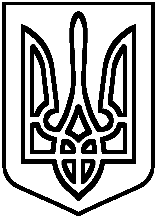 
   ФАСТІВСЬКА МІСЬКА РАДА          ВИКОНАВЧИЙ КОМІТЕТПорядок денний                засідання виконавчого комітету міської ради20 грудня  2019 р.								11.00               Доповідає: Тягун О.М.  – завідувач сектору						 з питань мобілізаційно роботиПро залишення постанови адміністративної комісії №183/19 від 27.11.2019 р. без змін, а заяву без задоволенняПро скасування постанови адміністративної комісії №183/19 від 27.11.2019 р. і закриття справи            Доповідає: Кабанець О.О. –  начальник управління соціального 						   захисту населенняПро надання висновку до Фастівського міськрайонного суду Київської області щодо доцільності призначення гр. Рудної О.П. опікуном над дочкою гр. Рудною А.С.            Доповідає: Старушенко А.В. - –  директор КП ФМР «Центр							торгівлі та благоустрою»Про  погодження фінансового плану КП ФМР «Центр торгівлі та благоустрою»   на 2020 рік            Доповідає: Вздульський  І.Б. -  в.о. начальника КП «Фастівський 						комбінат комунальних підприємств»Про погодження фінансового плану КП «Фастівський  	комбінат комунальних підприємств» на 2020 рік          Доповідає: Пархоменко В.О. –  в.о. директора КП ФМР 							«Фастівводоканал» Про погодження фінансового плану КП ФМР «Фастівводоканал»Про  погодження інвестиційної Програми у сфері централізованого водопостачання та водовідведення Комунального підприємства Фастівської міської ради  “Фастівводоканал” на 2020 рік            Доповідає: Змаженко Л.А. –  начальник служби у справах дітейПро дозвіл гр. ****** на укладання договору визначення часток житлового будинку  за адресою:  *****Про дозвіл гр. ***** на укладання договору визначення часток житлового будинку  за адресою:  *****Про дозвіл гр. ****** на укладання договору визначення часток житлового будинку  за адресою:  *****Про дозвіл гр. ****** на укладання договору визначення часток житлового будинку  за адресою:  *****Про дозвіл гр. ****** на реєстрацію  автомобіля марки CHEVROLET Aveo та причепу марки ПАВАМ Про дозвіл гр. ***** на укладання договору дарування житлового будинку та прилеглої земельної ділянки за адресою: ******Про надання статусу дитини, яка постраждала внаслідок воєнних дій та збройних конфліктів, ********* року народженняПро встановлення опіки над дитиною - сиротою, ****** народження, закріплення права дитини на житло, опіки над її майном та житломПро надання висновку щодо неможливості передачі малолітнього ******* року народження,  для подальшого виховання матері , гр. *******Про надання висновку до Фастівського міськрайонного суду щодо доцільності позбавлення батьківських прав гр. ******Про надання висновку до суду щодо доцільності  позбавлення батьківських прав гр.  ******Про надання висновку щодо неможливості передачі малолітніх ***** року  народження та ***** року народження,  для подальшого виховання батьку, гр. ******Про надання висновку до  Фастівського міськрайонного суду щодо доцільності позбавлення батьківських прав гр. ******            Доповідає: Наливайко Т.Ф. -–  начальник центру надання						        адміністративних послуг Про внесення змін в додаток 1 до рішення виконавчого комітету Фастівської міської ради №281 від 18.06.2018 р. «Про затвердження  оновленого переліку адміністративних послуг, які надаються через Центр надання адміністративних послуг»Про внесення змін в додаток 2 до рішення виконавчого  комітету Фастівської міської ради № 282 від 18.06.2018 р. « Про затвердження Реєстру адміністративних послуг, які надаються структурними підрозділами виконавчого комітету Фастівської міської ради та регіональними суб’єктами державних органів влади через Центр надання адміністративних послуг»»            Доповідає: Лагута О.М. –  завідувач сектору житлової політики, 						квартирного обліку, розподілу житла						та з питань гуртожитків і ОСББПро взяття на квартирний облік та включення в позачергові списки на одержання житла *****Про взяття на квартирний облік та включення до загальних списків на одержання житла ******Про взяття  на квартирний облік та включення в позачергові списки на одержання житла дитини – сироти *****Про зняття  з квартирного обліку ******Про зняття  з квартирного обліку ****Про надання дозволу на приватизацію *****, ******, *****Про надання дозволу на приватизацію *****, ***** та *****Про надання дозволу на приватизацію *****, ******, *****, *******Про надання дозволу на приватизацію *****,  *****, *****            Доповідає: Кабанець Т.В. –  завідувач сектором торгівлі та 							транспортомПро здійснення функцій робочого органу по проведенню конкурсу на право пасажирських перевезень на міських автобусних маршрутах загального користуванняПро внесення змін постійного характеру міського маршруту загального користування №13 «Курган Слави – вул. Незалежності» Про затвердження мережі автобусних маршрутів загального користування, забезпечення організації пасажирських перевезень на яких покладається на виконавчий комітет Фастівської міської радиПро оголошення конкурсу №30 на право пасажирських перевезень на міських автобусних маршрутах загального користування            Доповідає: Єриш Н.Л. –  начальник управління освітиПро затвердження «Порядку організації харчування дітей у  закладах освіти м. Фастова, підпорядкованих управлінню освіти виконавчого комітету Фастівської міської ради»Про організацію харчування дітей в закладах загальної середньої  освіти  м.Фастова у 2020 роціПро організацію харчування дітей в  закладах дошкільної освіти  міста та  Фастівському навчально –реабілітаційному центрі у 2020 році             Доповідає: Бруй Л.М. –  начальник відділу сфери обслуговування					населення, розміщення реклами та захистуПро погодження режиму роботи Центру здоров'я та краси за адресою: вул. Соборна,65/77, м. Фастів, ФО-П Швалюк Н. В.Про погодження режиму роботи станції технічного обслуговування за адресою: вул. Брандта,67, м. Фастів, ФО-П Лясота Є. В.Про погодження режиму роботи магазину- кафетерію «Бар- Z» за адресою: вул. Залізнична, 3, м. Фастів, ФО-П Ларьков А. А.Про погодження режиму роботи магазину продовольчих  товарів за адресою: вул. Київська(Кірова), 34, м. Фастів ФО-П Коваленко О. А.Про погодження режиму роботи магазину «Тюльпан» за адресою: вул.Зигмунда Козара, 13, м. Фастів ФО-П Прилипко О. І.Про погодження режиму роботи магазину «Лучіано» за адресою: вул.Соборна,44, м. Фастів ФО-П Іщенко С. О.Про погодження режиму роботи магазину «Смартшоп» за адресою: вул. Соборна, 37, м. Фастів ФО-П Голяницький Д. С.Про погодження режиму роботи магазину «Смартшоп» за адресою: Привокзальна площа, павільйон,2, м. Фастів ФО-П Голяницький Д. С.Про розірвання договору на право тимчасового розташування об'єктів зовнішньої реклами від 26.12.2013р № 86 ФО-П Володавська К.В.Про припинення дії  Дозволу  на розміщення зовнішньої реклами ПТ «ЛОМБАРД КРЕДИТ ЮНІОН, ЗА УЧАСТЮ «ІННОХЕП ІНТЕРНЕШНЛ», « МЕКСІТІЛ ЛІМІТЕД» від 25.08.2016р. № 146 та Договору на право тимчасового розташування об’єктів зовнішньої реклами  на території м. Фастів від 25. 08.2016р. № 146Про продовження дії дозволу на розміщення об’єктів зовнішньої реклами на території м. Фастова ФО-П Коновалову В.Ю.Про демонтаж самовільно встановлених конструкційПро надання дозволу на розміщення об’єктів зовнішньої реклами на території м.Фастова ФО-П Іщенко С. О.            Доповідає: Мартинюк Н.В. –  в.о. начальника відділу 						 містобудування та архітектуриПро  присвоєння адреси майновому комплексу КЕВ м. Біла Церква Міністерства оборони України по вул. Садова, 12 в м. Фастів Про присвоєння адреси частині житлового будинку  ****** по вул. ******Про присвоєння адреси частині житлового будинку  ******* по вул. ******Про  присвоєння  адреси  частині  житлового будинку *******  по вул. *******Про присвоєння адреси частині житлового будинку ******по пров. *****Про присвоєння адреси житловому будинку ******по вул. *******Про присвоєння адреси частині житлового будинку ******та ****** по вул.******Про присвоєння адреси житловому будинку *****по вул. ******Про присвоєння адреси житловому будинку *****по вул. ******Про присвоєння адреси житловому будинку *****, ******, ****** по ******Про  присвоєння  адреси  частинам житлового будинку *****  по  вул. ***** та вул. *******Про надання погодження ПП «СКК В.Качановського» на отримання містобудівних умов та обмежень Про надання погодження ******* на отримання містобудівних умов та обмежень Про надання погодження ТОВ «Міськбуд-БК» на отримання містобудівних умов та обмеженьПро надання погодження ***** на отримання містобудівних умов та обмежень Про надання ****** дозволу на переведення квартири з житлового фонду в нежитловий з подальшою реконструкцією під магазин промислових товарів по вул. *****Про надання ****** дозволу на переведення квартири з житлового фонду в нежитловий з подальшою реконструкцією під офісне приміщення по вул. ******Про надання КНП ФРР «Фастівська ЦРЛ» дозволу на улаштування окремого входу до приміщення суміжного з кабінетом нарколога № 121 по вул. Л.Толстого, 28 в м. ФастівПро демонтаж тимчасової споруди - металевого гаража по вул. Осипенко, біля буд. № 3, в м. ФастівМіський голова								М.В.НетяжукВИКОНАВЧИЙ КОМІТЕТФастівська міська рада08500 м. Фастів, пл. Соборна,1Протокол  №  26ЗАСІДАННЯ ВИКОНАВЧОГО КОМІТЕТУм. Фастів									20 грудня  2019 р 	  Головуючий:  Нетяжук  М.В. –  міський голова	   Секретар:     Тхоржевська Л.О. – керуючий справами виконкомуНа засіданні виконкому присутні члени виконкому:	Нетяжук М.В.					Тхоржевська Л.О.			Мельник Д.О.					Ясінський С.А.	Зикова О.Б.						Чемерський О.Ю.Соловей Ю.В. 					Абрамов А.В.Рудяк Т.Я.						На засіданні виконкому  відсутні члени виконкому:Шаповал А.В. 					Форосенко О.М.Кудряшов В.М.					Очеретний Д.В.Хацьола Ю.В. 					Давиденко О.П.Присутні на засіданні виконкому:Козій О.С. 					- 	в.о.начальника загального відділу,Мельниченко А.В.			–	начальник юридичного управління,Тягун О.М.					–	завідувач сектору з питань мобілізаційної роботи,Змаженко Л.А.				–	начальник служби у справах 	дітей Єриш Н.Л. 					- 	начальник управління освітиКабанець О.О. 				- 	начальник управління соціального							захисту населенняСтарушенко А.В. 			- 	директор КП ФМР «Центр торгівлі							та благоустрою»Вздульський І.Б. 				- 	в.о. начальника КП «Фастівський							комбінат комунальних підприємств»Пархоменко В.О. 			- 	в.о. директора КП ФМР 							 «Фастівводоканал»Наливайко Т.Ф. 				- 	начальник центру надання							адміністративних послугЛагута О.М. 				- 	завідувач сектору житлової політики,							квартирного обліку, розподілу							житла та з питань гуртожитків і ОСББКабанець Т.В. 				- 	завідувач сектором торгівлі та  							транспортомБруй Л.М. 					- 	начальник відділу сфери 							обслуговування населення, 							розміщення реклами та захисту							прав споживачівМартинюк Н.В. 				- 	в.о. начальника відділу							містобудування та архітектуриДіденко Л.М. 				- 	секретар комітету самоорганізації							населення мікрорайону Завокзалля Агаркова Н.Г 				- 	мешканка м.ФастівНетяжук М.В.:	Прошу затвердити порядок денний:			Голосували: за – «8»; проти – «0»; утримались «0».			Порядок денний затверджено одноголосно.СЛУХАЛИ:Доповідає: Тягун О.М.Про залишення постанови адміністративної комісії №183/19 від 27.11.2019 р. без змін, а заяву без задоволенняВиступив: Нетяжук М.В., Агаркова Н.Г., Діденко Л.М., Тхоржевська Л.О., Абрамов А.В.Голосували за рішення: за – «0»; проти – «8»; утримались «1».		Рішення  не прийнято.Про скасування постанови адміністративної комісії №183/19 від 27.11.2019 р. і закриття справиГолосували: за – «2»; проти – «0»; утримались «7».Рішення не прийнято.Доповідає: Кабанець О.О.Про надання висновку до Фастівського міськрайонного суду Київської області щодо доцільності призначення гр. ***** опікуном над дочкою гр. *****Голосували: за – «9»; проти – «0»; утримались «0».		Рішення   прийнято  (додається).Доповідає: Старушенко А.В. Про погодження фінансового плану КП ФМР «Центр торгівлі та благоустрою»   на 2020 рікВиступив: Зикова О.Б.		Голосували: за – «9»; проти – «0»; утримались «0».		Рішення   прийнято  (додається).Доповідає: Вздульський І.Б.Про погодження фінансового плану КП «Фастівський комбінат комунальних підприємств» на 2020 рікВиступив: Рудяк Т.Я, Нетяжук М.В., Ясінський С.А.		Голосували: за – «0»; проти – «0»; утримались «9».		Рішення  не прийнято.Нетяжук М.В. Пропозиція надати доручення КП «Фастівський комбінат комунальних підприємств» сформувати фінансовий план з чітким чистим прибутком.		Голосували за пропозицію:		за – «9»; проти – «0»; утримались «0».		Пропозиція прийнята.Доповідає:Пархоменко В.О.Про погодження фінансового плану КП ФМР «Фастівводоканал»Виступив: Нетяжук М.В., Зикова О.Б.		Голосували: за – «0»; проти – «0»; утримались «9».		Рішення  не прийнято.Про  погодження інвестиційної Програми у сфері централізованого водопостачання та водовідведення Комунального підприємства Фастівської міської ради  “Фастівводоканал” на 2020 рікВиступив: Зикова О.Б., Чемерський О.Ю., Мельник Д.О. 		Голосували: за – «9»; проти – «0»; утримались «0».		Рішення  прийнято (додається).Доповідає: Змаженко Л.А.Про дозвіл гр. ****** на укладання договору визначення часток житлового будинку  за адресою:  ********		Голосували: за – «9»; проти – «0»; утримались «0».		Рішення  прийнято (додається).Про дозвіл гр. ***** на укладання договору визначення часток житлового будинку  за адресою:  *****		Голосували: за – «9»; проти – «0»; утримались «0».		Рішення  прийнято (додається).Про дозвіл гр. ***** на укладання договору визначення часток житлового будинку  за адресою*****		Голосували: за – «9»; проти – «0»; утримались «0».		Рішення  прийнято (додається).Про дозвіл гр. ***** на укладання договору визначення часток житлового будинку  за адресою:  *****		Голосували: за – «9»; проти – «0»; утримались «0».		Рішення  прийнято (додається).Про дозвіл гр. ***** на реєстрацію  автомобіля марки CHEVROLET Aveo та причепу марки ПАВАМ 		Голосували: за – «9»; проти – «0»; утримались «0».		Рішення  прийнято (додається).Про дозвіл гр. ***** на укладання договору дарування житлового будинку та прилеглої земельної ділянки за адресою: *****		Голосували: за – «9»; проти – «0»; утримались «0».		Рішення  прийнято (додається).Про надання статусу дитини, яка постраждала внаслідок воєнних дій та збройних конфліктів, ***** року народження			Голосували: за – «9»; проти – «0»; утримались «0».		Рішення  прийнято (додається).Про встановлення опіки над дитиною - сиротою, ******року народження, закріплення права дитини на житло, опіки над її майном та житломВиступив:Нетяжук М.В.		Голосували: за – «9»; проти – «0»; утримались «0».		Рішення  прийнято (додається).Про надання висновку щодо неможливості передачі малолітнього ***** року народження,  для подальшого виховання матері, гр. *****Виступив: Тхоржевська Л.О., Чемерський О.Ю.		Голосували: за – «9»; проти – «0»; утримались «0».		Рішення  прийнято (додається).Про надання висновку до Фастівського міськрайонного суду щодо доцільності позбавлення батьківських прав гр. *****Виступив:Абрамов А.В.		Голосували: за – «9»; проти – «0»; утримались «0».		Рішення  прийнято (додається).Про надання висновку до суду щодо доцільності  позбавлення батьківських прав гр.  ******		Голосували: за – «9»; проти – «0»; утримались «0».		Рішення  прийнято (додається).Про надання висновку щодо неможливості передачі малолітніх ******року  народження та ******* року народження,  для подальшого виховання батьку, гр. *****			Голосували: за – «9»; проти – «0»; утримались «0».		Рішення  прийнято (додається).Про надання висновку до  Фастівського міськрайонного суду щодо доцільності позбавлення батьківських прав гр. *******			Голосували: за – «9»; проти – «0»; утримались «0».		Рішення  прийнято (додається).Доповідає: Наливайко Т.Ф.Про внесення змін в додаток 1 до рішення виконавчого комітету Фастівської міської ради №281 від 18.06.2018 р. «Про затвердження  оновленого переліку адміністративних послуг, які надаються через Центр надання адміністративних послуг»		Голосували: за – «9»; проти – «0»; утримались «0».		Рішення   прийнято  (додається).Про внесення змін в додаток 2 до рішення виконавчого  комітету Фастівської міської ради № 282 від 18.06.2018 р. « Про затвердження Реєстру адміністративних послуг, які надаються структурними підрозділами виконавчого комітету Фастівської міської ради та регіональними суб’єктами державних органів влади через Центр надання адміністративних послуг»»		Голосували: за – «9»; проти – «0»; утримались «0».		Рішення   прийнято  (додається).Доповідає: Лагута О.М.Про взяття на квартирний облік та включення в позачергові списки на одержання житла ****Виступив: Зикова О.Б., Нетяжук М.В.		Голосували: за – «7»; проти – «0»; утримались «2».		Рішення не  прийнято.Про взяття на квартирний облік та включення до загальних списків на одержання житла ******		Голосували: за – «9»; проти – «0»; утримались «0».		Рішення   прийнято  (додається).Про взяття  на квартирний облік та включення в позачергові списки на одержання житла дитини – сироти ******		Голосували: за – «9»; проти – «0»; утримались «0».		Рішення   прийнято  (додається).Про зняття  з квартирного обліку ******		Голосували: за – «9»; проти – «0»; утримались «0».		Рішення   прийнято  (додається).Про зняття  з квартирного обліку ******		Голосували: за – «9»; проти – «0»; утримались «0».		Рішення   прийнято  (додається).Про надання дозволу на приватизацію *****,  *****		Голосували: за – «9»; проти – «0»; утримались «0».		Рішення   прийнято  (додається).Про надання дозволу на приватизацію ******, *****та ******Виступив: Нетяжук М.В.		Голосували: за – «9»; проти – «0»; утримались «0».		Рішення   прийнято  (додається).Про надання дозволу на приватизацію *****, *****, ******Виступив: Нетяжук М.В., Зикова О.Б.		Голосували: за – «5»; проти – «0»; утримались «4».		Рішення  не прийнято.Про надання дозволу на приватизацію ******, *******, *******Виступив: Зикова О.Б.		Голосували: за – «7»; проти – «0»; утримались «1».		Рішення не  прийнято.Доповідає: Кабанець Т.В.Про здійснення функцій робочого органу по проведенню конкурсу на право пасажирських перевезень на міських автобусних маршрутах загального користування		Голосували: за – «9»; проти – «0»; утримались «0».		Рішення   прийнято  (додається).Про внесення змін постійного характеру міського маршруту загального користування №13 «Курган Слави – вул. Незалежності» 		Голосували: за – «9»; проти – «0»; утримались «0».		Рішення   прийнято  (додається).Про затвердження мережі автобусних маршрутів загального користування, забезпечення організації пасажирських перевезень на яких покладається на виконавчий комітет Фастівської міської ради		Голосували: за – «9»; проти – «0»; утримались «0».		Рішення   прийнято  (додається).Про оголошення конкурсу №30 на право пасажирських перевезень на міських автобусних маршрутах загального користування		Голосували: за – «9»; проти – «0»; утримались «0».		Рішення   прийнято  (додається).Доповідає: Єриш Н.Л.Про затвердження «Порядку організації харчування дітей у  закладах освіти м. Фастова, підпорядкованих управлінню освіти виконавчого комітету Фастівської міської ради»		Голосували: за – «9»; проти – «0»; утримались «0».		Рішення   прийнято  (додається).Про організацію харчування дітей в закладах загальної середньої  освіти  м.Фастова у 2020 році		Голосували: за – «9»; проти – «0»; утримались «0».		Рішення   прийнято  (додається).Про організацію харчування дітей в  закладах дошкільної освіти  міста та  Фастівському навчально –реабілітаційному центрі у 2020 році Виступив: Нетяжук М.В. 		Голосували: за – «9»; проти – «0»; утримались «0».		Рішення   прийнято  (додається).Доповідає: Бруй Л.М. Про погодження режиму роботи Центру здоров'я та краси за адресою: вул. Соборна,65/77, м. Фастів, ФО-П Швалюк Н. В.		Голосували: за – «9»; проти – «0»; утримались «0».		Рішення   прийнято  (додається).Про погодження режиму роботи станції технічного обслуговування за адресою: вул. Брандта,67, м. Фастів, ФО-П Лясота Є. В.		Голосували: за – «9»; проти – «0»; утримались «0».		Рішення   прийнято  (додається).Про погодження режиму роботи магазину- кафетерію «Бар- Z» за адресою: вул. Залізнична, 3, м. Фастів, ФО-П Ларьков А. А.		Голосували: за – «6»; проти – «0»; утримались «3».		Рішення  не прийнято.Про погодження режиму роботи магазину продовольчих  товарів за адресою: вул. Київська(Кірова), 34, м. Фастів ФО-П Коваленко О. А.		Голосували: за – «9»; проти – «0»; утримались «0».		Рішення   прийнято  (додається).Про погодження режиму роботи магазину «Тюльпан» за адресою: вул.Зигмунда Козара, 13, м. Фастів ФО-П Прилипко О. І.		Голосували: за – «9»; проти – «0»; утримались «0».		Рішення   прийнято  (додається).Про погодження режиму роботи магазину «Лучіано» за адресою: вул.Соборна,44, м. Фастів ФО-П Іщенко С. О.		Голосували: за – «9»; проти – «0»; утримались «0».		Рішення   прийнято  (додається).Про погодження режиму роботи магазину «Смартшоп» за адресою: вул. Соборна, 37, м. Фастів ФО-П Голяницький Д. С.		Голосували: за – «9»; проти – «0»; утримались «0».		Рішення   прийнято  (додається).Про погодження режиму роботи магазину «Смартшоп» за адресою: Привокзальна площа, павільйон,2, м. Фастів ФО-П Голяницький Д. С.		Голосували: за – «9»; проти – «0»; утримались «0».		Рішення   прийнято  (додається).Про розірвання договору на право тимчасового розташування об'єктів зовнішньої реклами від 26.12.2013р № 86 ФО-П Володавська К.В.Виступив: Соловей Ю.В., Нетяжук М.В., Рудяк Т.Я.		Голосували: за – «9»; проти – «0»; утримались «0».		Рішення   прийнято  (додається).Про припинення дії  Дозволу  на розміщення зовнішньої реклами ПТ «ЛОМБАРД КРЕДИТ ЮНІОН, ЗА УЧАСТЮ «ІННОХЕП ІНТЕРНЕШНЛ», « МЕКСІТІЛ ЛІМІТЕД» від 25.08.2016р. № 146 та Договору на право тимчасового розташування об’єктів зовнішньої реклами  на території м. Фастів від 25. 08.2016р. № 146Виступив: Зикова О.Б., Рудяк Т.Я.		Голосували: за – «9»; проти – «0»; утримались «0».		Рішення   прийнято  (додається).Про продовження дії дозволу на розміщення об’єктів зовнішньої реклами на території м. Фастова ФО-П Коновалову В.Ю.Виступив: Нетяжук М.В., Зикова О.Б.		Голосували: за – «9»; проти – «0»; утримались «0».		Рішення   прийнято  (додається).Про демонтаж самовільно встановлених конструкцій		Голосували: за – «9»; проти – «0»; утримались «0».		Рішення   прийнято  (додається).Про надання дозволу на розміщення об’єктів зовнішньої реклами на території м.Фастова ФО-П Іщенко С. О.		Голосували: за – «9»; проти – «0»; утримались «0».		Рішення   прийнято  (додається).Доповідає: Мартинюк Н.В. Про  присвоєння адреси майновому комплексу КЕВ м. Біла Церква Міністерства оборони України по вул. Садова, 12 в м. Фастів Виступив: Нетяжук М.В., Мельниченко А.В., Рудяк Т.Я., Абрамов А.В., Зикова О.Б.Нетяжук М.В. Пропозиція викласти короткий зміст проекту рішення в новій редакції, а саме: «Про присвоєння адреси комплексу нежитлових будівель по вул. Садова,12 в м. Фастів» та відповідно викласти у новій редакції п.1 проекту рішення.		Голосували за пропозицію:за – «9»; проти – «0»; утримались «0».		Пропозиція прийнята.		Голосували за рішення з пропозицією:за – «9»; проти – «0»; утримались «0».		Рішення   прийнято  (додається).Про присвоєння адреси частині житлового будинку  *****по вул. *****		Голосували: за – «9»; проти – «0»; утримались «0».		Рішення   прийнято  (додається).Про присвоєння адреси частині житлового будинку  ****по вул. *****		Голосували: за – «9»; проти – «0»; утримались «0».		Рішення   прийнято  (додається).Про  присвоєння  адреси  частині  житлового будинку *****  по вул. *****		Голосували: за – «9»; проти – «0»; утримались «0».		Рішення   прийнято  (додається).Про присвоєння адреси частині житлового будинку *****по пров. ******		Голосували: за – «9»; проти – «0»; утримались «0».		Рішення   прийнято  (додається).Про присвоєння адреси житловому будинку *****по вул. *****		Голосували: за – «9»; проти – «0»; утримались «0».		Рішення   прийнято  (додається).Про присвоєння адреси частині житлового будинку *****та *****по вул.*****		Голосували: за – «9»; проти – «0»; утримались «0».		Рішення   прийнято  (додається).Про присвоєння адреси житловому будинку *****по вул. *****		Голосували: за – «9»; проти – «0»; утримались «0».		Рішення   прийнято  (додається).Про присвоєння адреси житловому будинку ******по вул. *****Виступив: Зикова О.Б.		Голосували: за – «9»; проти – «0»; утримались «0».		Рішення   прийнято  (додається).Про присвоєння адреси житловому будинку *****,  *******по вул.*****		Голосували: за – «9»; проти – «0»; утримались «0».		Рішення   прийнято  (додається).Про  присвоєння  адреси  частинам житлового будинку ***** по  вул. ***та вул. *****		Голосували: за – «9»; проти – «0»; утримались «0».		Рішення   прийнято  (додається).Про надання погодження ПП «СКК В.Качановського» на отримання містобудівних умов та обмежень Виступив: Зикова О.Б.		Голосували: за – «9»; проти – «0»; утримались «0».		Рішення   прийнято  (додається).Про надання погодження ***** на отримання містобудівних умов та обмежень Виступив: Зикова О.Б., Нетяжук М.В.		Голосували: за – «8»; проти – «0»; утримались «1».		Рішення   прийнято  (додається).Про надання погодження ТОВ «Міськбуд-БК» на отримання містобудівних умов та обмежень		Голосували: за – «6»; проти – «0»; утримались «3».		Рішення  не прийнято.Про надання погодження ****** на отримання містобудівних умов та обмежень Виступив: Нетяжук М.В., Зикова О.Б.		Голосували: за – «9»; проти – «0»; утримались «0».		Рішення   прийнято  (додається).Про надання ***** дозволу на переведення квартири з житлового фонду в нежитловий з подальшою реконструкцією під магазин промислових товарів по вул. ******		Голосували: за – «9»; проти – «0»; утримались «0».		Рішення   прийнято  (додається).Про надання ***** дозволу на переведення квартири з житлового фонду в нежитловий з подальшою реконструкцією під офісне приміщення по вул. ****Виступив: Нетяжук М.В., Зикова О.Б.		Голосували: за – «8»; проти – «0»; утримались «1».		Рішення   прийнято  (додається).Про надання КНП ФРР «Фастівська ЦРЛ» дозволу на улаштування окремого входу до приміщення суміжного з кабінетом нарколога № 121 по вул. Л.Толстого, 28 в м. Фастів		Голосували: за – «9»; проти – «0»; утримались «0».		Рішення   прийнято  (додається).Про демонтаж тимчасової споруди - металевого гаража по вул. Осипенко, біля буд. № 3, в м. Фастів		Голосували: за – «9»; проти – «0»; утримались «0».		Рішення   прийнято  (додається).	Міський голова						М.В.Нетяжук	 Секретар 							Л.О.Тхоржевська№п/пЗміст  рішення№ рішенняПримітка1Про надання висновку до Фастівського міськрайонного суду Київської області щодо доцільності призначення гр. ****** опікуном над дочкою гр. ******6112Про  погодження фінансового плану КП ФМР «Центр торгівлі та благоустрою»   на 2020 рік6123Про  погодження інвестиційної Програми у сфері централізованого водопостачання та водовідведення Комунального підприємства Фастівської міської ради  “Фастівводоканал” на 2020 рік6134Про дозвіл гр. *****на укладання договору визначення часток житлового будинку  за адресою:  ******6145Про дозвіл гр. ****** на укладання договору визначення часток житлового будинку  за адресою:  *****6156Про дозвіл гр. ******на укладання договору визначення часток житлового будинку  за адресою:  *****6167Про дозвіл гр. *****на укладання договору визначення часток житлового будинку  за адресою:  ******6178Про дозвіл гр. *****на реєстрацію  автомобіля марки CHEVROLET Aveo та причепу марки ПАВАМ 6189Про дозвіл гр. ***** на укладання договору дарування житлового будинку та прилеглої земельної ділянки за адресою: *****61910Про надання статусу дитини, яка постраждала внаслідок воєнних дій та збройних конфліктів, ****** народження62011Про встановлення опіки над дитиною - сиротою, ******року народження, закріплення права дитини на житло, опіки над її майном та житлом62112Про надання висновку щодо неможливості передачі малолітнього ***** року народження,  для подальшого виховання матері , гр. *****62213Про надання висновку до Фастівського міськрайонного суду щодо доцільності позбавлення батьківських прав гр. ******* 62314Про надання висновку до суду щодо доцільності  позбавлення батьківських прав гр.  ******62415Про надання висновку щодо неможливості передачі малолітніх ****** року  народження та ******* року народження,  для подальшого виховання батьку, гр. *******62516Про надання висновку до  Фастівського міськрайонного суду щодо доцільності позбавлення батьківських прав гр. ******62617Про внесення змін в додаток 1 до рішення виконавчого комітету Фастівської міської ради №281 від 18.06.2018 р. «Про затвердження  оновленого переліку адміністративних послуг, які надаються через Центр надання адміністративних послуг»62718Про внесення змін в додаток 2 до рішення виконавчого  комітету Фастівської міської ради № 282 від 18.06.2018 р. « Про затвердження Реєстру адміністративних послуг, які надаються структурними підрозділами виконавчого комітету Фастівської міської ради та регіональними суб’єктами державних органів влади через Центр надання адміністративних послуг»»62819Про взяття на квартирний облік та включення до загальних списків на одержання житла ********62920Про взяття  на квартирний облік та включення в позачергові списки на одержання житла дитини – сироти ******63021Про зняття  з квартирного обліку *******63122Про зняття  з квартирного обліку ******63223Про надання дозволу на приватизацію ******, *****, ******63324Про надання дозволу на приватизацію *****, ****** та ******63425Про здійснення функцій робочого органу по проведенню конкурсу на право пасажирських перевезень на міських автобусних маршрутах загального користування63526Про внесення змін постійного характеру міського маршруту загального користування №13 «Курган Слави – вул. Незалежності» 63627Про затвердження мережі автобусних маршрутів загального користування, забезпечення організації пасажирських перевезень на яких покладається на виконавчий комітет Фастівської міської ради63728Про оголошення конкурсу №30 на право пасажирських перевезень на міських автобусних маршрутах загального користування63829Про затвердження «Порядку організації харчування дітей у  закладах освіти м. Фастова, підпорядкованих управлінню освіти виконавчого комітету Фастівської міської ради»63930Про організацію харчування дітей в закладах загальної середньої  освіти  м.Фастова у 2020 році64031Про організацію харчування дітей в  закладах дошкільної освіти  міста та  Фастівському навчально –реабілітаційному центрі у 2020 році 64132Про погодження режиму роботи Центру здоров'я та краси за адресою: вул.Соборна,65/77, м. Фастів, ФО-П Швалюк Н. В.64233Про погодження режиму роботи станції технічного обслуговування за адресою: вул. Брандта,67, м. Фастів, ФО-П Лясота Є. В.64334Про погодження режиму роботи магазину продовольчих  товарів за адресою: вул. Київська(Кірова), 34, м.Фастів ФО-П Коваленко О. А.64435Про погодження режиму роботи магазину «Тюльпан» за адресою: вул.Зигмунда Козара, 13, м. Фастів   ФО-П Прилипко О. І.64536Про погодження режиму роботи магазину «Лучіано» за адресою: вул.Соборна,44, м. Фастів ФО-П Іщенко С. О.64637Про погодження режиму роботи магазину «Смартшоп» за адресою: вул.Соборна, 37, м. Фастів ФО-П Голяницький Д. С.64738Про погодження режиму роботи магазину «Смартшоп» за адресою: Привокзальна площа, павільйон,2, м.Фастів ФО-П Голяницький Д. С.64839Про розірвання договору на право тимчасового розташування об'єктів зовнішньої реклами від 26.12.2013р №86 ФО-П Володавська К.В.64940Про припинення дії  Дозволу  на розміщення зовнішньої реклами ПТ «ЛОМБАРД КРЕДИТ ЮНІОН, ЗА УЧАСТЮ «ІННОХЕП ІНТЕРНЕШНЛ», « МЕКСІТІЛ ЛІМІТЕД» від 25.08.2016р. № 146 та Договору на право тимчасового розташування об’єктів зовнішньої реклами  на території м. Фастів від 25. 08.2016р. №14665041Про продовження дії дозволу на розміщення об’єктів зовнішньої реклами на території м. Фастова ФО-П Коновалову В.Ю.65142Про демонтаж самовільно встановлених конструкцій65243Про надання дозволу на розміщення об’єктів зовнішньої реклами на території м.Фастова ФО-П Іщенко С. О.65344Про присвоєння адреси комплексу нежитлових будівель по вул. Садова,12 в м. Фастів 65445Про присвоєння адреси частині житлового будинку *****по вул. ******65546Про присвоєння адреси частині житлового будинку  *****  по вул. ******65647Про  присвоєння  адреси  частині  житлового будинку ******  по ******65748Про присвоєння адреси частині житлового будинку *****по пров. ******65849Про присвоєння адреси житловому будинку ****** по вул. ******65950Про присвоєння адреси частині житлового будинку ***** та ****** по вул.*****66051Про присвоєння адреси житловому будинку ***** по вул. ******66152Про присвоєння адреси житловому будинку ****** по вул. *****66253Про присвоєння адреси житловому будинку ******, *****, ******по ******66354Про  присвоєння  адреси  частинам житлового будинку *****  по  вул. ******66455Про надання погодження ПП «СКК В.Качановського» на отримання містобудівних умов та обмежень 66556Про надання погодження ******на отримання містобудівних умов та обмежень 66657Про надання погодження ******на отримання містобудівних умов та обмежень 66758Про надання ******дозволу на переведення квартири з житлового фонду в нежитловий з подальшою реконструкцією під магазин промислових товарів по вул. *****66859Про надання ****** дозволу на переведення квартири з житлового фонду в нежит-ловий з подальшою реконструкцією під офісне приміщення по вул.*****66960Про надання КНП ФРР «Фастівська ЦРЛ» дозволу на улаштування окремого входу до приміщення суміжного з кабінетом нарколога № 121 по вул. Л.Толстого, 28 в м. Фастів67061Про демонтаж тимчасової споруди - металевого гаража по вул. Осипенко, біля буд. № 3, в м. Фастів671